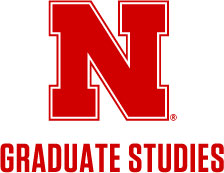 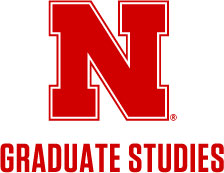 Folsom Distinguished Master’s Thesis AwardThe Dean of Graduate Studies of the University of Nebraska-Lincoln (UNL) is soliciting nominations for the UNL Distinguished Master’s Thesis Award. Funded by the Folsom family through the University of Nebraska Foundation, the award recognizes and rewards distinguished scholarship and research at the Master’s level.The recipient of the Lowe R. and Mavis M. Folsom Distinguished Master’s Thesis Award will receive a $500 honorarium and a commemorative medallion.Please submit nominations for this award online by February 22, 2019.GuidelinesEach department or interdepartmental area that confers the Master’s degree may submit one nomination for the award. The departmental selection process is the responsibility of each department/area.A nominee must have been awarded the Master’s degree in December 2017, May 2018 or August 2018. Individuals who have received a Ph.D. (or comparable research degree) in any discipline prior to writing the Master’s thesis are not eligible.Recipients of a first professional degree awarded prior to the writing of the thesis may be nominated.Nomination TimelineSubmit nomination online by February 22, 2019.Outside reviewers will be contacted and their reviews will be completed by March 1, 2019.A Graduate Faculty Awards Committee will evaluate the nominations and determine the recipient of the award. At the committee’s discretion, additional consultation may be sought.Each nominator must submitOnline nomination form;Contact information for two reviewers outside the department who have agreed to review and rank the abstract;One page endorsement from the department graduate committee chair;One page letter from nominee’s faculty mentor or advisor;One page curriculum vita from nominee.Each nominee must submitNominee’s thesis abstract, no more than 2 pages in PDF or Word format  Emailed to Caroline Knuth at cknuth2@unl.edu NOTE:  No videos, binders, or other materials will be accepted.